О снятии с учета малоимущихграждан нуждающихся в жилых помещениях.         Руководствуясь  пунктом 2  части 1 статьи 56 Жилищного кодекса РФ, Протоколом заседания жилищной комиссии о снятии с  учёта малоимущих граждан, нуждающихся в жилых помещениях, предоставляемых по договорам социального найма администрации Жигаловского муниципального образования от  12.11.2021 г., решением Жилищной комиссии Жигаловского муниципального образования № 05/2021 от 12.11.2021г., Администрация Жигаловского муниципального образования постановляет:Снять с учета малоимущих граждан, нуждающихся в жилых помещениях, предоставляемых по договорам социального найма, в связи с утратой оснований  дающих   право на получение жилого помещения по договору социального найма следующих граждан:          1.1   Рудых Юлию Николаевну,27.07.1972г.р., проживающую по адресу: Иркутская область, Жигаловский район, п. Жигалово, ул. Ленская д.3 кв.1       2.Андреевой Т.А., ведущему специалисту, довести до сведения граждан, указанных в пункте 1.1 настоящего постановления.             Глава Жигаловского    муниципального образования                                        Д.А.Лунёв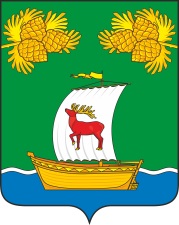 РОССИЙСКАЯ ФЕДЕРАЦИЯИРКУТСКАЯ ОБЛАСТЬАДМИНИСТРАЦИЯЖИГАЛОВСКОГО МУНИЦИПАЛЬНОГО ОБРАЗОВАНИЯПОСТАНОВЛЕНИЕРОССИЙСКАЯ ФЕДЕРАЦИЯИРКУТСКАЯ ОБЛАСТЬАДМИНИСТРАЦИЯЖИГАЛОВСКОГО МУНИЦИПАЛЬНОГО ОБРАЗОВАНИЯПОСТАНОВЛЕНИЕ12.11.2021 г. №  92                              р.п. Жигалово